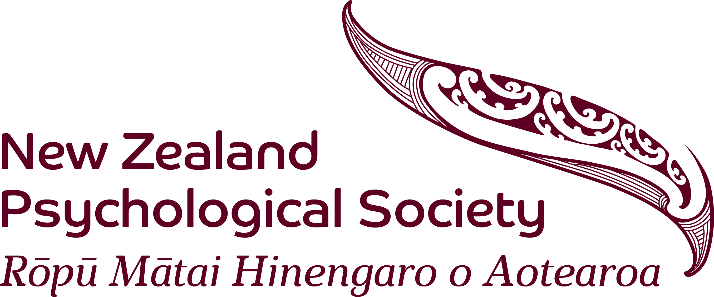 Postgraduate Student Social Justice Research ScholarshipClosing date: 1 July Please refer to the scholarship guidelines and complete all sections of the application form.Applicant details:Family Name:First name/s:Address:Phone:	Email:University enrolled at:Please tick those that apply:I am enrolled in the following Degree/Programme of study:Masters Degree in PsychologyDoctoral degree (e.g. PhD or DClinPsy)Postgraduate Diploma programme that is a direct pathway to registration as a psychologistI am a student subscriber of the New Zealand Psychological SocietyRecords and references:Please attach the following with your application:a CVan academic transcripta statement about the research and ways in which it relates to a significant social justice issue in Aotearoa New Zealand (maximum 1,500 words)the names and contact details of two academic referees (one of whom should be the current or intended supervisor of the research)Proof of enrolment:A signed statement from your academic supervisor to verify your enrolment in a psychology research degreeReferees:Names and contact details of two academic refereesName:Address:Email:Name:Address:Email:Statement of acceptance:If I am the recipient of the New Zealand Psychological Society Postgraduate Psychology Student Social Justice Research Scholarship:I agree that the New Zealand Psychological Society will publicise my name photo and research topic. I agree to being contacted in the future for publicity purposes that relate directly to this scholarship Yes/No (please circle)I agree to submit a paper based on my research (progress to date or outcomes of the research) for either the New Zealand Journal of Psychology or Psychology Aotearoa within two years of receiving the scholarship Yes/No (please circle)I agree to present a paper at the Society’s Annual Conference within two years following the award of the scholarship (progress to date or outcomes of the research) Yes/No (please circle)Applicant’s signature:	Date:Please send application to national office before 1 July:Executive DirectorNew Zealand Psychological Society, PO Box 10 536 The Terrace Wellington 6143